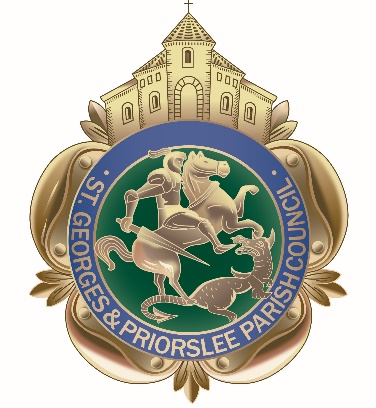 MinutesMinutesMinutesMinutesMinutesMinutesMeeting held: St Georges & Priorslee Parish MeetingMeeting held: St Georges & Priorslee Parish MeetingMeeting held: St Georges & Priorslee Parish MeetingMeeting held: St Georges & Priorslee Parish MeetingMeeting held: St Georges & Priorslee Parish MeetingDate: Tuesday 19th March 2019                                                                        7pm at St Georges & Priorslee Parish CentreDate: Tuesday 19th March 2019                                                                        7pm at St Georges & Priorslee Parish CentreDate: Tuesday 19th March 2019                                                                        7pm at St Georges & Priorslee Parish CentreDate: Tuesday 19th March 2019                                                                        7pm at St Georges & Priorslee Parish CentreDate: Tuesday 19th March 2019                                                                        7pm at St Georges & Priorslee Parish CentreChairman: Cllr Richard Overton  Chairman: Cllr Richard Overton  Chairman: Cllr Richard Overton  Chairman: Cllr Richard Overton  Chairman: Cllr Richard Overton  Chairman: Cllr Richard Overton  Minute Taker: Wendy Tonge ( Parish Clerk)Minute Taker: Wendy Tonge ( Parish Clerk)Minute Taker: Wendy Tonge ( Parish Clerk)Minute Taker: Wendy Tonge ( Parish Clerk)Minute Taker: Wendy Tonge ( Parish Clerk)Minute Taker: Wendy Tonge ( Parish Clerk)Present:Present:Present:Present:Present:Present:Councillors:Councillors:R OvertonR WilliamsS AliS AliD WrightD WrightMrs B RichardsMrs V FletcherI FletcherI FletcherIn attendance:In attendance:3 Members of the publicMrs A Atkinson (Community projects & events officer)180/19Public Question timePublic Question timePublic Question timePublic Question timeNone raisedNone raisedNone raisedNone raised181/19ApologiesApologiesApologiesApologiesMrs J Overton – IndisposedCllr S Overton – IndisposedCllr T Hoof (Late apologies received)Cllr J Minor - IndisposedMrs J Overton – IndisposedCllr S Overton – IndisposedCllr T Hoof (Late apologies received)Cllr J Minor - IndisposedMrs J Overton – IndisposedCllr S Overton – IndisposedCllr T Hoof (Late apologies received)Cllr J Minor - IndisposedMrs J Overton – IndisposedCllr S Overton – IndisposedCllr T Hoof (Late apologies received)Cllr J Minor - Indisposed182/19Declarations of interestDeclarations of interestDeclarations of interestDeclarations of interestCllr I Fletcher declared an interest in all planning matters and undertook not to vote.  Members agreed that they would make any other declarations if they arose during the meeting.Cllr I Fletcher declared an interest in all planning matters and undertook not to vote.  Members agreed that they would make any other declarations if they arose during the meeting.Cllr I Fletcher declared an interest in all planning matters and undertook not to vote.  Members agreed that they would make any other declarations if they arose during the meeting.Cllr I Fletcher declared an interest in all planning matters and undertook not to vote.  Members agreed that they would make any other declarations if they arose during the meeting.183/19Minutes of previous meetingMinutes of previous meetingMinutes of previous meetingMinutes of previous meetingResolved: that the minutes of the parish council meeting held on 19th February 2019, having been circulated be signed by the Chairman as a true recordResolved: that the minutes of the parish council meeting held on 19th February 2019, having been circulated be signed by the Chairman as a true recordResolved: that the minutes of the parish council meeting held on 19th February 2019, having been circulated be signed by the Chairman as a true recordResolved: that the minutes of the parish council meeting held on 19th February 2019, having been circulated be signed by the Chairman as a true record184/19Clerks update on matters arisingClerks update on matters arisingClerks update on matters arisingClerks update on matters arisingCCTV – Church StreetA copy of quotes to provide a CCTV camera on Church Street was circulated to members.Resolved: that a camera should not be installed on Church Street until there is clarity regarding the deadline for the completion of the Borough-wide review of CCTV, which is currently being conducted by Telford & Wrekin Council/West Mercia police. The Clerk agreed to keep members updated.CCTV – Church StreetA copy of quotes to provide a CCTV camera on Church Street was circulated to members.Resolved: that a camera should not be installed on Church Street until there is clarity regarding the deadline for the completion of the Borough-wide review of CCTV, which is currently being conducted by Telford & Wrekin Council/West Mercia police. The Clerk agreed to keep members updated.CCTV – Church StreetA copy of quotes to provide a CCTV camera on Church Street was circulated to members.Resolved: that a camera should not be installed on Church Street until there is clarity regarding the deadline for the completion of the Borough-wide review of CCTV, which is currently being conducted by Telford & Wrekin Council/West Mercia police. The Clerk agreed to keep members updated.CCTV – Church StreetA copy of quotes to provide a CCTV camera on Church Street was circulated to members.Resolved: that a camera should not be installed on Church Street until there is clarity regarding the deadline for the completion of the Borough-wide review of CCTV, which is currently being conducted by Telford & Wrekin Council/West Mercia police. The Clerk agreed to keep members updated.185/19PlanningPlanningPlanningPlanning(a)(b)Planning Application received from Telford & Wrekin Council for consideration1. Application number TWC/2019/0136Site address Land opposite The Turf Inn, Grove Street, St Georges, Telford, ShropshireDescription of proposal Outline application for the erection of 5no.flats and 1no. studio flat with all matters reservedRecommendation made under delegated powers: Over development of site, Insufficient parking provision, creating overspill on to Grove Street which already has parking problems. Concern for existing trees.2.Application number TWC/2019/0138Site address 12 Calluna Drive, Priorslee, Telford, Shropshire, TF2 9TSDescription of proposal Erection of single storey side and rear extensionRecommendation made under delegated powers: No objection3.Application number TWC/2019/0142Site address 15 Ullswater Close, Priorslee, Telford, Shropshire, TF2 9RBDescription of proposal Erection of a first floor side extensionRecommendation made under delegated powers: No objection4.Application number TWC/2019/0161Site address 9 Windermere Drive, Priorslee, Telford, Shropshire, TF2 9RADescription of proposal Conversion of Garage to Self Contained Annexe (Retrospective)Recommendation made under delegated powers: No objectionPlans received and ‘Full Granted’ by Telford & Wrekin Council1.Application number TWC/2019/0050Site address 8 Woodhouse Lane, Priorslee, Telford, Shropshire, TF2 9SXDescription of proposal Erection of a single storey rear extension2.Application number TWC/2018/0964Site address Land adjacent, The Trees Bungalow, The Nabb, St Georges, Telford, ShropshireDescription of proposal Erection of detached dwelling with integral garage, parking area and creation of new access3.Application number TWC/2019/0071Site address Elephant and Castle, Stafford Street, St Georges, Telford, Shropshire, TF2 9JQDescription of proposal Installation of ATM, single sliding entrance door, erection of two pole mounted satellite dishes, 4no. Sheffield cycle stands and 4 no. louvre vents ## AMENDED PLANS ##4. Application number TWC/2018/0533Site address Greenways, Grove Street, St Georges, Telford, Shropshire, TF2 9JJDescription of proposal Erection of a single storey front and two storey rear extension, erection of a garage and installation of a dropped kerb5.Application number TWC/2019/0142Site address 15 Ullswater Close, Priorslee, Telford, Shropshire, TF2 9RBDescription of proposal Erection of a first floor side extension6.Application number TWC/2019/0138Site address 12 Calluna Drive, Priorslee, Telford, Shropshire, TF2 9TSDescription of proposal Erection of single storey side extensionAdvertising/signsConcern that the Borough Council will no longer be consulting Parish & Town Councils on planning applications to erect advertising/signage was discussed.Resolved: on receipt of the official notification from T&WC that Parish & Town Council are no longer consultees on signage and advertising planning applications, the clerk will share the details with parish members.Planning Application received from Telford & Wrekin Council for consideration1. Application number TWC/2019/0136Site address Land opposite The Turf Inn, Grove Street, St Georges, Telford, ShropshireDescription of proposal Outline application for the erection of 5no.flats and 1no. studio flat with all matters reservedRecommendation made under delegated powers: Over development of site, Insufficient parking provision, creating overspill on to Grove Street which already has parking problems. Concern for existing trees.2.Application number TWC/2019/0138Site address 12 Calluna Drive, Priorslee, Telford, Shropshire, TF2 9TSDescription of proposal Erection of single storey side and rear extensionRecommendation made under delegated powers: No objection3.Application number TWC/2019/0142Site address 15 Ullswater Close, Priorslee, Telford, Shropshire, TF2 9RBDescription of proposal Erection of a first floor side extensionRecommendation made under delegated powers: No objection4.Application number TWC/2019/0161Site address 9 Windermere Drive, Priorslee, Telford, Shropshire, TF2 9RADescription of proposal Conversion of Garage to Self Contained Annexe (Retrospective)Recommendation made under delegated powers: No objectionPlans received and ‘Full Granted’ by Telford & Wrekin Council1.Application number TWC/2019/0050Site address 8 Woodhouse Lane, Priorslee, Telford, Shropshire, TF2 9SXDescription of proposal Erection of a single storey rear extension2.Application number TWC/2018/0964Site address Land adjacent, The Trees Bungalow, The Nabb, St Georges, Telford, ShropshireDescription of proposal Erection of detached dwelling with integral garage, parking area and creation of new access3.Application number TWC/2019/0071Site address Elephant and Castle, Stafford Street, St Georges, Telford, Shropshire, TF2 9JQDescription of proposal Installation of ATM, single sliding entrance door, erection of two pole mounted satellite dishes, 4no. Sheffield cycle stands and 4 no. louvre vents ## AMENDED PLANS ##4. Application number TWC/2018/0533Site address Greenways, Grove Street, St Georges, Telford, Shropshire, TF2 9JJDescription of proposal Erection of a single storey front and two storey rear extension, erection of a garage and installation of a dropped kerb5.Application number TWC/2019/0142Site address 15 Ullswater Close, Priorslee, Telford, Shropshire, TF2 9RBDescription of proposal Erection of a first floor side extension6.Application number TWC/2019/0138Site address 12 Calluna Drive, Priorslee, Telford, Shropshire, TF2 9TSDescription of proposal Erection of single storey side extensionAdvertising/signsConcern that the Borough Council will no longer be consulting Parish & Town Councils on planning applications to erect advertising/signage was discussed.Resolved: on receipt of the official notification from T&WC that Parish & Town Council are no longer consultees on signage and advertising planning applications, the clerk will share the details with parish members.Planning Application received from Telford & Wrekin Council for consideration1. Application number TWC/2019/0136Site address Land opposite The Turf Inn, Grove Street, St Georges, Telford, ShropshireDescription of proposal Outline application for the erection of 5no.flats and 1no. studio flat with all matters reservedRecommendation made under delegated powers: Over development of site, Insufficient parking provision, creating overspill on to Grove Street which already has parking problems. Concern for existing trees.2.Application number TWC/2019/0138Site address 12 Calluna Drive, Priorslee, Telford, Shropshire, TF2 9TSDescription of proposal Erection of single storey side and rear extensionRecommendation made under delegated powers: No objection3.Application number TWC/2019/0142Site address 15 Ullswater Close, Priorslee, Telford, Shropshire, TF2 9RBDescription of proposal Erection of a first floor side extensionRecommendation made under delegated powers: No objection4.Application number TWC/2019/0161Site address 9 Windermere Drive, Priorslee, Telford, Shropshire, TF2 9RADescription of proposal Conversion of Garage to Self Contained Annexe (Retrospective)Recommendation made under delegated powers: No objectionPlans received and ‘Full Granted’ by Telford & Wrekin Council1.Application number TWC/2019/0050Site address 8 Woodhouse Lane, Priorslee, Telford, Shropshire, TF2 9SXDescription of proposal Erection of a single storey rear extension2.Application number TWC/2018/0964Site address Land adjacent, The Trees Bungalow, The Nabb, St Georges, Telford, ShropshireDescription of proposal Erection of detached dwelling with integral garage, parking area and creation of new access3.Application number TWC/2019/0071Site address Elephant and Castle, Stafford Street, St Georges, Telford, Shropshire, TF2 9JQDescription of proposal Installation of ATM, single sliding entrance door, erection of two pole mounted satellite dishes, 4no. Sheffield cycle stands and 4 no. louvre vents ## AMENDED PLANS ##4. Application number TWC/2018/0533Site address Greenways, Grove Street, St Georges, Telford, Shropshire, TF2 9JJDescription of proposal Erection of a single storey front and two storey rear extension, erection of a garage and installation of a dropped kerb5.Application number TWC/2019/0142Site address 15 Ullswater Close, Priorslee, Telford, Shropshire, TF2 9RBDescription of proposal Erection of a first floor side extension6.Application number TWC/2019/0138Site address 12 Calluna Drive, Priorslee, Telford, Shropshire, TF2 9TSDescription of proposal Erection of single storey side extensionAdvertising/signsConcern that the Borough Council will no longer be consulting Parish & Town Councils on planning applications to erect advertising/signage was discussed.Resolved: on receipt of the official notification from T&WC that Parish & Town Council are no longer consultees on signage and advertising planning applications, the clerk will share the details with parish members.Planning Application received from Telford & Wrekin Council for consideration1. Application number TWC/2019/0136Site address Land opposite The Turf Inn, Grove Street, St Georges, Telford, ShropshireDescription of proposal Outline application for the erection of 5no.flats and 1no. studio flat with all matters reservedRecommendation made under delegated powers: Over development of site, Insufficient parking provision, creating overspill on to Grove Street which already has parking problems. Concern for existing trees.2.Application number TWC/2019/0138Site address 12 Calluna Drive, Priorslee, Telford, Shropshire, TF2 9TSDescription of proposal Erection of single storey side and rear extensionRecommendation made under delegated powers: No objection3.Application number TWC/2019/0142Site address 15 Ullswater Close, Priorslee, Telford, Shropshire, TF2 9RBDescription of proposal Erection of a first floor side extensionRecommendation made under delegated powers: No objection4.Application number TWC/2019/0161Site address 9 Windermere Drive, Priorslee, Telford, Shropshire, TF2 9RADescription of proposal Conversion of Garage to Self Contained Annexe (Retrospective)Recommendation made under delegated powers: No objectionPlans received and ‘Full Granted’ by Telford & Wrekin Council1.Application number TWC/2019/0050Site address 8 Woodhouse Lane, Priorslee, Telford, Shropshire, TF2 9SXDescription of proposal Erection of a single storey rear extension2.Application number TWC/2018/0964Site address Land adjacent, The Trees Bungalow, The Nabb, St Georges, Telford, ShropshireDescription of proposal Erection of detached dwelling with integral garage, parking area and creation of new access3.Application number TWC/2019/0071Site address Elephant and Castle, Stafford Street, St Georges, Telford, Shropshire, TF2 9JQDescription of proposal Installation of ATM, single sliding entrance door, erection of two pole mounted satellite dishes, 4no. Sheffield cycle stands and 4 no. louvre vents ## AMENDED PLANS ##4. Application number TWC/2018/0533Site address Greenways, Grove Street, St Georges, Telford, Shropshire, TF2 9JJDescription of proposal Erection of a single storey front and two storey rear extension, erection of a garage and installation of a dropped kerb5.Application number TWC/2019/0142Site address 15 Ullswater Close, Priorslee, Telford, Shropshire, TF2 9RBDescription of proposal Erection of a first floor side extension6.Application number TWC/2019/0138Site address 12 Calluna Drive, Priorslee, Telford, Shropshire, TF2 9TSDescription of proposal Erection of single storey side extensionAdvertising/signsConcern that the Borough Council will no longer be consulting Parish & Town Councils on planning applications to erect advertising/signage was discussed.Resolved: on receipt of the official notification from T&WC that Parish & Town Council are no longer consultees on signage and advertising planning applications, the clerk will share the details with parish members.186/19Finance - AccountsFinance - AccountsFinance - AccountsFinance - Accounts(a)(b)Resolved: that the following accounts due for payment in March 2019 be approvedNotice for financial end of year closedown and internal auditorThe Clerk shared with members the dates for RBS to conduct the end of year closedown of accounts for 2019/2020, and annual Internal audit check with D Malley.Resolved: agreed, that visits by RBS and D Malley be carried out with the Clerk/RFO.Resolved: that the following accounts due for payment in March 2019 be approvedNotice for financial end of year closedown and internal auditorThe Clerk shared with members the dates for RBS to conduct the end of year closedown of accounts for 2019/2020, and annual Internal audit check with D Malley.Resolved: agreed, that visits by RBS and D Malley be carried out with the Clerk/RFO.Resolved: that the following accounts due for payment in March 2019 be approvedNotice for financial end of year closedown and internal auditorThe Clerk shared with members the dates for RBS to conduct the end of year closedown of accounts for 2019/2020, and annual Internal audit check with D Malley.Resolved: agreed, that visits by RBS and D Malley be carried out with the Clerk/RFO.Resolved: that the following accounts due for payment in March 2019 be approvedNotice for financial end of year closedown and internal auditorThe Clerk shared with members the dates for RBS to conduct the end of year closedown of accounts for 2019/2020, and annual Internal audit check with D Malley.Resolved: agreed, that visits by RBS and D Malley be carried out with the Clerk/RFO.187/19Community Projects & Events Officer: Update to MembersCommunity Projects & Events Officer: Update to MembersCommunity Projects & Events Officer: Update to MembersCommunity Projects & Events Officer: Update to Members(a)(b)(c)(d)(e)A copy of the CP&EO report had been previously circulated to members.Silent SoldiersStaff confirmed following a meeting with Rev D Loughran, she is happy to have one of the soldiers sited within the Church grounds, but also happy for it to be displayed somewhere that may be more visible on a daily basis, e.g alongside or near to the proposed new clock.Recommendation: that the parish council confirm the two locations in liaison with T&WCEaster CrossRev Loughran has kindly agreed to put up the cross for Easter again this year. It will be erected on Good Friday and taken down on the Bank Holiday Monday.Great British Spring CleanThe Great British Spring Clean 2019 will run from 22nd March – 23rd April. Parish staff are liaising with Chad Addison (T&WC Street Champions) to explore the possibility of an event in our area. One suggestion is around the Teece Drive area in Priorslee. Still awaiting further information and details.Proposed Lawn Cutting ServicePosters have been displayed on the notice boards for several weeks and has also been advertised in the latest Parish Newsletter. To date 9 people have contacted the Parish Council to express an interest in the service. A breakdown of ages and area was provided.Resolved: that the Clerk proceed in developing the service with staff and tender for the work from interested companies. It was agreed the frequency of the mowing would be approximately on a fortnightly basis, this would mean approximately 12 mows per householder each year. (Starting after Easter and ending at the end of October or thereabouts).Summer Fete 2019 – Community Events GrantStaff were very pleased to find out this week that the parish council had been granted £1,282.50 towards the summer fete this June from T&W Community Events Grant. They had received over 50 applications requesting a total of over £75,000. T&W reduced the amount of every grant by 5% due to demand and also decided not to fund certain elements (food, publicity). The funds are very welcome and will be used to pay for attractions to make the day special.A copy of the CP&EO report had been previously circulated to members.Silent SoldiersStaff confirmed following a meeting with Rev D Loughran, she is happy to have one of the soldiers sited within the Church grounds, but also happy for it to be displayed somewhere that may be more visible on a daily basis, e.g alongside or near to the proposed new clock.Recommendation: that the parish council confirm the two locations in liaison with T&WCEaster CrossRev Loughran has kindly agreed to put up the cross for Easter again this year. It will be erected on Good Friday and taken down on the Bank Holiday Monday.Great British Spring CleanThe Great British Spring Clean 2019 will run from 22nd March – 23rd April. Parish staff are liaising with Chad Addison (T&WC Street Champions) to explore the possibility of an event in our area. One suggestion is around the Teece Drive area in Priorslee. Still awaiting further information and details.Proposed Lawn Cutting ServicePosters have been displayed on the notice boards for several weeks and has also been advertised in the latest Parish Newsletter. To date 9 people have contacted the Parish Council to express an interest in the service. A breakdown of ages and area was provided.Resolved: that the Clerk proceed in developing the service with staff and tender for the work from interested companies. It was agreed the frequency of the mowing would be approximately on a fortnightly basis, this would mean approximately 12 mows per householder each year. (Starting after Easter and ending at the end of October or thereabouts).Summer Fete 2019 – Community Events GrantStaff were very pleased to find out this week that the parish council had been granted £1,282.50 towards the summer fete this June from T&W Community Events Grant. They had received over 50 applications requesting a total of over £75,000. T&W reduced the amount of every grant by 5% due to demand and also decided not to fund certain elements (food, publicity). The funds are very welcome and will be used to pay for attractions to make the day special.A copy of the CP&EO report had been previously circulated to members.Silent SoldiersStaff confirmed following a meeting with Rev D Loughran, she is happy to have one of the soldiers sited within the Church grounds, but also happy for it to be displayed somewhere that may be more visible on a daily basis, e.g alongside or near to the proposed new clock.Recommendation: that the parish council confirm the two locations in liaison with T&WCEaster CrossRev Loughran has kindly agreed to put up the cross for Easter again this year. It will be erected on Good Friday and taken down on the Bank Holiday Monday.Great British Spring CleanThe Great British Spring Clean 2019 will run from 22nd March – 23rd April. Parish staff are liaising with Chad Addison (T&WC Street Champions) to explore the possibility of an event in our area. One suggestion is around the Teece Drive area in Priorslee. Still awaiting further information and details.Proposed Lawn Cutting ServicePosters have been displayed on the notice boards for several weeks and has also been advertised in the latest Parish Newsletter. To date 9 people have contacted the Parish Council to express an interest in the service. A breakdown of ages and area was provided.Resolved: that the Clerk proceed in developing the service with staff and tender for the work from interested companies. It was agreed the frequency of the mowing would be approximately on a fortnightly basis, this would mean approximately 12 mows per householder each year. (Starting after Easter and ending at the end of October or thereabouts).Summer Fete 2019 – Community Events GrantStaff were very pleased to find out this week that the parish council had been granted £1,282.50 towards the summer fete this June from T&W Community Events Grant. They had received over 50 applications requesting a total of over £75,000. T&W reduced the amount of every grant by 5% due to demand and also decided not to fund certain elements (food, publicity). The funds are very welcome and will be used to pay for attractions to make the day special.A copy of the CP&EO report had been previously circulated to members.Silent SoldiersStaff confirmed following a meeting with Rev D Loughran, she is happy to have one of the soldiers sited within the Church grounds, but also happy for it to be displayed somewhere that may be more visible on a daily basis, e.g alongside or near to the proposed new clock.Recommendation: that the parish council confirm the two locations in liaison with T&WCEaster CrossRev Loughran has kindly agreed to put up the cross for Easter again this year. It will be erected on Good Friday and taken down on the Bank Holiday Monday.Great British Spring CleanThe Great British Spring Clean 2019 will run from 22nd March – 23rd April. Parish staff are liaising with Chad Addison (T&WC Street Champions) to explore the possibility of an event in our area. One suggestion is around the Teece Drive area in Priorslee. Still awaiting further information and details.Proposed Lawn Cutting ServicePosters have been displayed on the notice boards for several weeks and has also been advertised in the latest Parish Newsletter. To date 9 people have contacted the Parish Council to express an interest in the service. A breakdown of ages and area was provided.Resolved: that the Clerk proceed in developing the service with staff and tender for the work from interested companies. It was agreed the frequency of the mowing would be approximately on a fortnightly basis, this would mean approximately 12 mows per householder each year. (Starting after Easter and ending at the end of October or thereabouts).Summer Fete 2019 – Community Events GrantStaff were very pleased to find out this week that the parish council had been granted £1,282.50 towards the summer fete this June from T&W Community Events Grant. They had received over 50 applications requesting a total of over £75,000. T&W reduced the amount of every grant by 5% due to demand and also decided not to fund certain elements (food, publicity). The funds are very welcome and will be used to pay for attractions to make the day special.188/19Annual parish meeting 2019Annual parish meeting 2019Annual parish meeting 2019Annual parish meeting 2019The format of the annual parish meeting in April was discussed.Resolved: that the Clerk books a guest speaker for the meeting, and delivers a presentation of highlighting the key areas of work delivered by the parish council during 2018/2019.The format of the annual parish meeting in April was discussed.Resolved: that the Clerk books a guest speaker for the meeting, and delivers a presentation of highlighting the key areas of work delivered by the parish council during 2018/2019.The format of the annual parish meeting in April was discussed.Resolved: that the Clerk books a guest speaker for the meeting, and delivers a presentation of highlighting the key areas of work delivered by the parish council during 2018/2019.The format of the annual parish meeting in April was discussed.Resolved: that the Clerk books a guest speaker for the meeting, and delivers a presentation of highlighting the key areas of work delivered by the parish council during 2018/2019.189/19Play area weekly safety checksPlay area weekly safety checksPlay area weekly safety checksPlay area weekly safety checksDetails of the quotation received from Nobridge Nurseries, to conduct weekly safety checks at Freestone Avenue play area had been previously circulated. The cost was £1,560 (inc VAT).Resolved: that Nobridge Nurseries be awarded the contract for a 12 month period starting from the 1st of April 2019 to 31st March 2020 at the above price.Details of the quotation received from Nobridge Nurseries, to conduct weekly safety checks at Freestone Avenue play area had been previously circulated. The cost was £1,560 (inc VAT).Resolved: that Nobridge Nurseries be awarded the contract for a 12 month period starting from the 1st of April 2019 to 31st March 2020 at the above price.Details of the quotation received from Nobridge Nurseries, to conduct weekly safety checks at Freestone Avenue play area had been previously circulated. The cost was £1,560 (inc VAT).Resolved: that Nobridge Nurseries be awarded the contract for a 12 month period starting from the 1st of April 2019 to 31st March 2020 at the above price.Details of the quotation received from Nobridge Nurseries, to conduct weekly safety checks at Freestone Avenue play area had been previously circulated. The cost was £1,560 (inc VAT).Resolved: that Nobridge Nurseries be awarded the contract for a 12 month period starting from the 1st of April 2019 to 31st March 2020 at the above price.190/19Parking at The Grove EstateParking at The Grove EstateParking at The Grove EstateParking at The Grove EstateMembers discussed the ongoing issue of vehicles parking on the grassed area to the front of the Grove Estate.Resolved: that the Clerk explore a potential solution in liaison with Telford & Wrekin Council Highways and Environmental Services Department.Members discussed the ongoing issue of vehicles parking on the grassed area to the front of the Grove Estate.Resolved: that the Clerk explore a potential solution in liaison with Telford & Wrekin Council Highways and Environmental Services Department.Members discussed the ongoing issue of vehicles parking on the grassed area to the front of the Grove Estate.Resolved: that the Clerk explore a potential solution in liaison with Telford & Wrekin Council Highways and Environmental Services Department.Members discussed the ongoing issue of vehicles parking on the grassed area to the front of the Grove Estate.Resolved: that the Clerk explore a potential solution in liaison with Telford & Wrekin Council Highways and Environmental Services Department.191/19Request for litter bin- Shifnal RoadRequest for litter bin- Shifnal RoadRequest for litter bin- Shifnal RoadRequest for litter bin- Shifnal RoadMembers received details of a request from a resident of Orchard Gardens Priorslee for an additional litter bin to be installed adjacent to the Stone House B&B.Resolved: that the Clerk make enquiries to Telford & Wrekin Council to ascertain the current situation regarding the provision of additional litter bins, and request for the bin to be installed.Members received details of a request from a resident of Orchard Gardens Priorslee for an additional litter bin to be installed adjacent to the Stone House B&B.Resolved: that the Clerk make enquiries to Telford & Wrekin Council to ascertain the current situation regarding the provision of additional litter bins, and request for the bin to be installed.Members received details of a request from a resident of Orchard Gardens Priorslee for an additional litter bin to be installed adjacent to the Stone House B&B.Resolved: that the Clerk make enquiries to Telford & Wrekin Council to ascertain the current situation regarding the provision of additional litter bins, and request for the bin to be installed.Members received details of a request from a resident of Orchard Gardens Priorslee for an additional litter bin to be installed adjacent to the Stone House B&B.Resolved: that the Clerk make enquiries to Telford & Wrekin Council to ascertain the current situation regarding the provision of additional litter bins, and request for the bin to be installed.192/19CorrespondenceCorrespondenceCorrespondenceCorrespondenceNone receivedNone receivedNone receivedNone received193/19Exclusion of press and publicExclusion of press and publicExclusion of press and publicExclusion of press and publicResolved: that in view of the confidential nature of the business about to be conducted, which will involve the likely disclosure of exempt information as defined in the Public Bodies Admission to Meetings Act 1960, the public and press be temporarily excluded from the meeting and they are instructed to withdraw.Resolved: that in view of the confidential nature of the business about to be conducted, which will involve the likely disclosure of exempt information as defined in the Public Bodies Admission to Meetings Act 1960, the public and press be temporarily excluded from the meeting and they are instructed to withdraw.Resolved: that in view of the confidential nature of the business about to be conducted, which will involve the likely disclosure of exempt information as defined in the Public Bodies Admission to Meetings Act 1960, the public and press be temporarily excluded from the meeting and they are instructed to withdraw.Resolved: that in view of the confidential nature of the business about to be conducted, which will involve the likely disclosure of exempt information as defined in the Public Bodies Admission to Meetings Act 1960, the public and press be temporarily excluded from the meeting and they are instructed to withdraw.194/19Staffing proposalStaffing proposalStaffing proposalStaffing proposalResolved: that the recommendation made to provide additional hours to the current parish centre booking clerks contract, be agreed and implemented as from 1st April 2019.Resolved: that the recommendation made to provide additional hours to the current parish centre booking clerks contract, be agreed and implemented as from 1st April 2019.Resolved: that the recommendation made to provide additional hours to the current parish centre booking clerks contract, be agreed and implemented as from 1st April 2019.Resolved: that the recommendation made to provide additional hours to the current parish centre booking clerks contract, be agreed and implemented as from 1st April 2019.Signed by Chairman………………………………………………Date……………………………………….Signed by Chairman………………………………………………Date……………………………………….Signed by Chairman………………………………………………Date……………………………………….Signed by Chairman………………………………………………Date……………………………………….